尊敬的先生/女士：1	ITU-T第16研究组（多媒体）准备采用WTSA第1号决议（2016年，哈马马特，修订版）第9节所述的传统批准程序在计划于2022年1月召开的下一次会议上批准上述建议书草案。有关ITU-T第16研究组会议的议程和所有相关信息将在第12/16号集体函中提供。2	建议批准的ITU-T H.551 (ex F.VM-VMA)建议书草案的标题、摘要及其出处见附件1。 注1 – 目前无需为这份建议书草案编写符合ITU-T A.5建议书的理由说明文件。3	本通函根据第1号决议第9.4节，就可否在即将召开的会议上审议并批准这些案文启动与国际电联成员国的正式磋商。请成员国于2022年1月5日23时59分（协调世界时）前填妥并返回附件2中的表格。4	如果70%以上的成员国在回复中支持审议并批准，则将专门召开一次全体会议应用批准程序。不支持授权继续往前推动的成员国应向电信标准化局主任通报其反对意见的理由并说明为继续推动该项工作而可能采取的变更措施。顺致敬意！电信标准化局主任
李在摄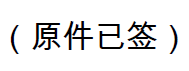 附件：2件附件1

已确定的ITU-T H.551 (ex F.VM-VMA) 
建议书草案的摘要和出处1	ITU-T H.551 (ex F.VM-VMA)新建议书草案 [SG16-R34]车载多媒体系统的体系结构摘要本建议书定义了车载多媒体系统（VMS）的配置、车载多媒体系统架构的参考模型以及车载多媒体系统多媒体应用的参考解决方案，还描述了车载多媒体系统的安全问题以及个人身份信息保护和隐私问题。附件2

事由：成员国对电信标准化局第347号通函“就已确定的
ITU-T H.551 (ex F.VM-VMA)建议书草案与
成员国进行磋商”的回复尊敬的先生/女士：有关就电信标准化局第312号通函中所列的已确定案文与成员国进行磋商一事，我谨向您通报我主管部门的意见，如下表所述。顺致敬意！[姓名][正式职务][成员国]主管部门______________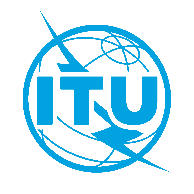 国 际 电 信 联 盟电信标准化局国 际 电 信 联 盟电信标准化局2021年10月12日，日内瓦2021年10月12日，日内瓦文号：电信标准化局第347号通函
SG16/SC致：国际电联各成员国主管部门ITU-T部门成员；ITU-T第16研究组部门准成员；国际电联学术成员；致：国际电联各成员国主管部门ITU-T部门成员；ITU-T第16研究组部门准成员；国际电联学术成员；电话：+41 22 730 6805致：国际电联各成员国主管部门ITU-T部门成员；ITU-T第16研究组部门准成员；国际电联学术成员；致：国际电联各成员国主管部门ITU-T部门成员；ITU-T第16研究组部门准成员；国际电联学术成员；传真：+41 22 730 5853致：国际电联各成员国主管部门ITU-T部门成员；ITU-T第16研究组部门准成员；国际电联学术成员；致：国际电联各成员国主管部门ITU-T部门成员；ITU-T第16研究组部门准成员；国际电联学术成员；电子邮件：tsbsg16@itu.int抄送：–	ITU-T第16研究组正副主席；–	电信发展局主任；–	无线电通信局主任；抄送：–	ITU-T第16研究组正副主席；–	电信发展局主任；–	无线电通信局主任；事由：就已确定并建议在ITU-T第16研究组会议（2022年1月17-28日，日内瓦）
上批准的ITU-T H.551 (ex F.VM-VMA) 建议书草案与成员国进行磋商就已确定并建议在ITU-T第16研究组会议（2022年1月17-28日，日内瓦）
上批准的ITU-T H.551 (ex F.VM-VMA) 建议书草案与成员国进行磋商就已确定并建议在ITU-T第16研究组会议（2022年1月17-28日，日内瓦）
上批准的ITU-T H.551 (ex F.VM-VMA) 建议书草案与成员国进行磋商致：国际电信联盟
电信标准化局主任Place des NationsCH 1211 Geneva 20, Switzerland发自：[姓名][正式职务][地址]传真：电子邮件：+41-22-730-5853tsbdir@itu.int 传真：电子邮件：日期：[日期，][地点]请选择两个方框中的一个ITU-T H.551 
(ex F.VM-VMA) 
新建议书草案	授权第16研究组审议批准该案文（在这种情况下，请选择两种方案中的一种）：	没有意见或无建议修改	附意见和建议的修改ITU-T H.551 
(ex F.VM-VMA) 
新建议书草案	不授权第16研究组审议批准该案文（附秉持这种意见的理由和为继续推动该项工作而可能采取的变更措施概述）